АДМИНИСТРАЦИЯМУНИЦИПАЛЬНОГО ОБРАЗОВАНИЯУСАДИЩЕНСКОЕ СЕЛЬСКОЕ ПОСЕЛЕНИЕВолховского муниципального районаЛенинградской областидеревня Усадище, д. 127                                                                                                                                       П О С Т А Н О В Л Е Н И Еот 19 марта  2014 года     № 36О внесении изменений и дополнений в муниципальную  программу "Развитие и поддержка  малого и среднего предпринимательства в муниципальном образовании  Усадищенское сельское поселение Волховского муниципального района Ленинградской области на 2012 - 2014 годы"              В целях приведения в соответствие постановления № 76 от 24.07.2012 г. «Об утверждении муниципальной программы «Развитие и поддержка малого и среднего предпринимательства в муниципальном образовании Усадищенское сельское поселение Волховского муниципального района Ленинградской области на 2012 – 2014 годы»  с  Федеральным законом от 24.07.2007г. № 209-ФЗ «О развитии малого и среднего предпринимательства в Российской Федерации»,  п о с т а н о в л я ю:     1. Дополнить муниципальную программу  «Развитие и поддержка малого и среднего предпринимательства в муниципальном образовании Усадищенское сельское поселение Волховского муниципального района Ленинградской области на 2012 – 2014 годы» и читать в следующей редакции: 1 .Условия и порядок оказания поддержки субъектам малого и среднего предпринимательства1.1.Оказание поддержки субъектам малого и среднего предпринимательства носит заявительный порядок обращения. Отбор претендентов на получение муниципальной поддержки осуществляется в пределах бюджетных ассигнований на текущий финансовый год. Муниципальную поддержку могут получить субъекты малого и среднего предпринимательства: 1) соответствующие условиям, установленным статьей 4 Федерального закона от 24 июля 2007 года № 209-ФЗ «О развитии малого и среднего предпринимательства в Российской Федерации»; 2) состоящие на налоговом учете в Межрайонной ИФНС РФ № 5 по Ленинградской области; 3) не имеющие просроченной задолженности по налоговым платежам в бюджеты всех уровней бюджетной системы Российской Федерации и по средствам, привлеченным из районного бюджета на возвратной основе; 4) не находящиеся в стадии ликвидации, реорганизации или проведения процедур банкротства, предусмотренных законодательством Российской Федерации;Документы, представляемые субъектами малого и среднего предпринимательства для оказания муниципальной поддержки: - заявление на получение соответствующего вида муниципальной поддержки; - выписка из Единого государственного реестра юридических лиц или Единого государственного реестра индивидуальных предпринимателей (или надлежащим образом заверенная копия), выданная не ранее чем за три месяца до дня подачи заявления; - справка налогового органа об исполнении налогоплательщиком обязанности по уплате налогов, сборов, страховых взносов, пеней и налоговых санкций;- копию паспорта (для индивидуальных предпринимателей) или копии учредительных документов (устав, учредительный договор) (для юридических лиц), заверенную руководителем организации (индивидуальным предпринимателем); 1.2. Поддержка не может оказываться в отношении субъектов малого и среднего предпринимательства 1) являющихся кредитными организациями, страховыми организациями (за исключением потребительских кооперативов), инвестиционными фондами, негосударственными пенсионными фондами, профессиональными участниками рынка ценных бумаг, ломбардами; 2) являющихся участниками соглашений о разделе продукции; 3) осуществляющих предпринимательскую деятельность в сфере игорного бизнеса; 4) являющихся в порядке, установленном законодательством Российской Федерации о валютном регулировании и валютном контроле, нерезидентами Российской Федерации, за исключением случаев, предусмотренных международными договорами Российской Федерации.  В оказании поддержки должно быть отказано, если: - представлен неполный пакет документов, или представлены недостоверные сведения и документы; - не выполнены условия оказания поддержки; - ранее в отношении заявителя — субъекта малого и среднего предпринимательства было принято решение об оказании аналогичной поддержки и сроки ее оказания не истекли; - со дня признания субъекта малого и среднего предпринимательства допустившим нарушение порядка и условий оказания поддержки, в том числе не обеспечившим целевого использования средств поддержки, прошло менее чем три года. 2. Инфраструктура поддержки субъектов малого и среднего предпринимательства     Организация инфраструктуры поддержки субъектов малого и среднего предпринимательства – коммерческая или некоммерческая организация, которая осуществляет свою деятельность на территории сельского поселения, предоставляет, в соответствии со своим уставом, субъектам малого и среднего предпринимательства один или несколько видов услуг, направленных на поддержку предпринимательства (финансовая, имущественная, информационная, консультационная поддержка, подготовка, переподготовка и повышение квалификации, поддержка в сфере инноваций промышленного производства, ремесленничества, выставочно-ярмарочной деятельности и иные виды услуг) и имеет квалифицированный персонал. Инфраструктура поддержки субъектов малого и среднего предпринимательства включает в себя также центры и агентства по развитию предпринимательства, государственные и муниципальные фонды поддержки предпринимательства, фонды содействия кредитованию (гарантийные фонды, фонды поручительств), акционерные инвестиционные фонды и закрытые паевые инвестиционные фонды, привлекающие инвестиции для субъектов малого и среднего предпринимательства, технопарки, научные парки, инновационно- технологические центры, бизнес -инкубаторы, палаты и центры ремесел, центры поддержки субподряда, маркетинговые и учебно-деловые центры, агентства по поддержке экспорта товаров, лизинговые компании, консультационные центры и иные организации.3. Срок рассмотрения обращений субъектов малого и среднего предпринимательства Срок рассмотрения обращений субъектов малого и среднего предпринимательства - 30 дней с момента обращения. Срок рассмотрения обращения исчисляется в календарных днях. В случае если окончание срока рассмотрения обращения приходится на нерабочий день, днем окончания срока считается предшествующий ему рабочий день. Каждый субъект малого и среднего предпринимательства должен быть проинформирован о решении, принятом по такому обращению, в течение 5 дней со дня его принятия.        2. Опубликовать настоящее постановление в газете «Волховские огни» и  разместить на официальном сайте администрации МО Усадищенское сельское поселение в сети Интернет.      3. Постановление вступает в силу со дня его официального опубликования.       4. Контроль за исполнением постановления оставляю за собой.Глава администрации:                                                              В.В.Кращенкоисп.Агафонова Е.А.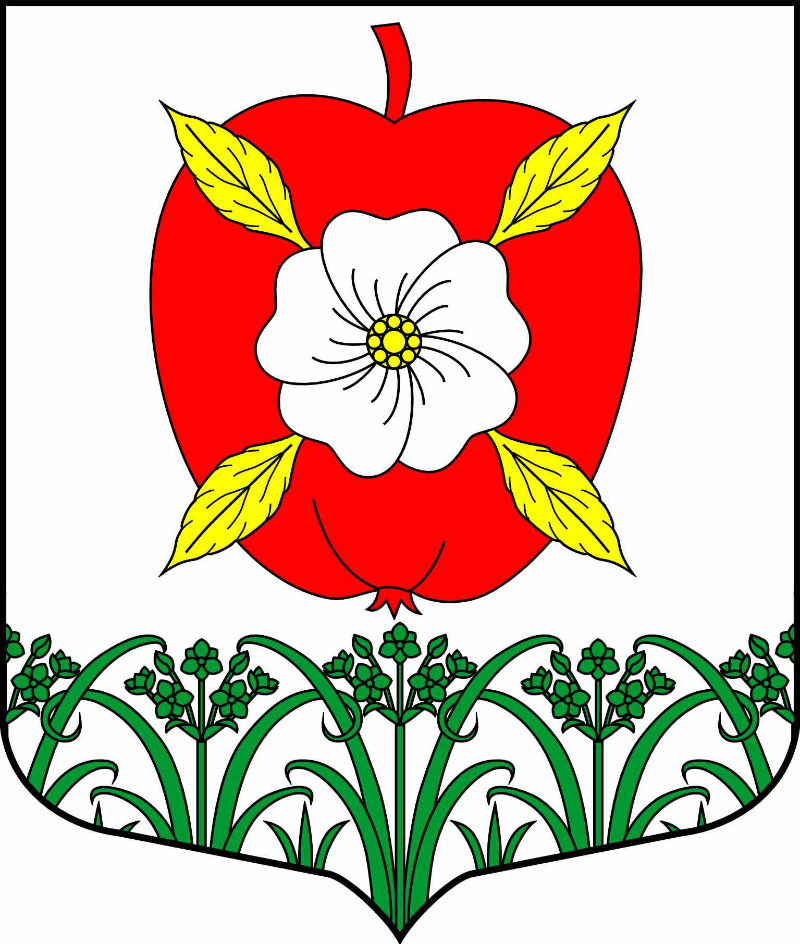 